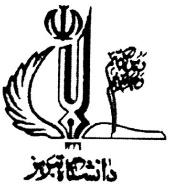 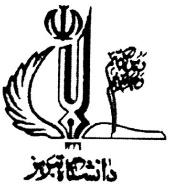 بسمه تعالیفرم حذف اضطراری درس(لطفا تایپ شود)مدیر محترم اداره آموزش دانشکدهبا سلام،احتراماً اینجانب آقا/خانم  دانشجوی رشته مهندسی . به شماره دانشجوئی  متقاضی حذف درس  که تاریخ امتحان پایان ترم آن در روز  مورخ  برگزار شده است، به دلایل زیر می‌باشم:1- 2- 3- در ضمن مدارک زیر به پیوست میباشد:1- .2- 3- 4-  							امضاء دانشجو: 							تاریخ: . تذکر: مهلت ارائه درخواست و مدارک حداکثر تا 24 ساعت بعد از برگزاری روز امتحان میباشد.